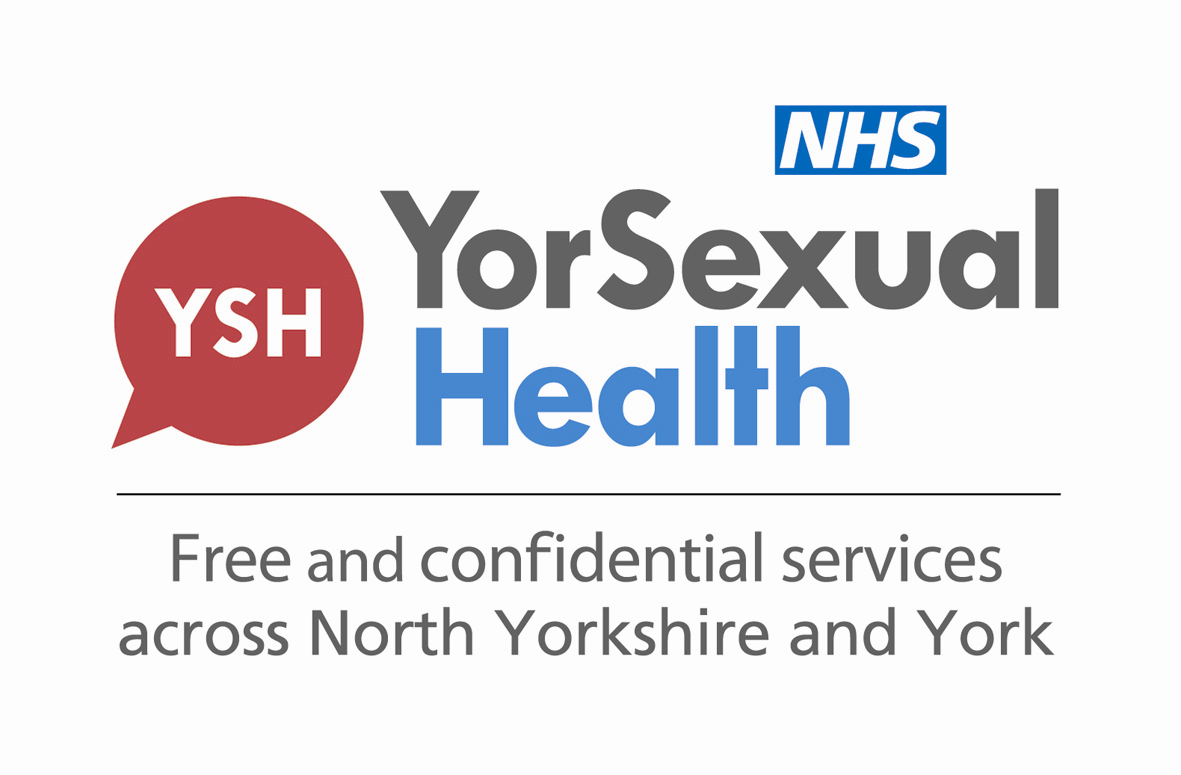 Condom Distribution Scheme Briefing July 2017Thank you for supporting the YorSexualHealth Condom Distribution Scheme. We have decided that in order to make the process of offering free condoms to ‘at risk’ groups as simple and straight forward for you as possible, therefore maximising the availability of condoms across North Yorkshire and York, we are going to make some changes. The key differences will be:We will no longer be asking you to complete and return monitoring forms. We understand that this can be difficult and time-consuming for many organisations/services and we do not want it to deter people from joining or supporting the scheme. In order to know how many condoms have actually been given out to individuals and through what type and location of service, we will simply ask that you do a quick stock check at the end of the year. This will tell us how many of the condoms we have sent you over the year have been handed out.We will no longer require participating staff to undertake formal training. We appreciate that many of you find it difficult to get time out of your working schedule to attend our Sexual Health Awareness training and that others already have the knowledge and skills required to be able to safely and effectively distribute condoms. However, we will continue to offer and encourage the training sessions, which cover a range of topical sexual health issues and have received consistently good reviews from participants.We hope that this is good news for you and will make life a little easier! We will update our website to include new guidance and resources and encourage staff who distribute condoms to familiarise themselves with this information https://www.yorsexualhealth.org.uk/yor-sexual-health-professionals/condoms-and-chlamydia-tests/ In the near future we will be sending out new posters to promote free condoms, chlamydia screening and all local sexual health services (including online services). We hope you will display them in your public/waiting areas. Please do not hesitate to contact us if you have any queries and thanks again for your support.